Homework 1Student ID:		Name:Explain the following terms:SystematicsTaxonomyAdaptationOsteologyCraniumPharyngeal teethMandibular archHypuralsNeural spinesLateral lineAnnulusEpidermisPhotophoresChromatophoresLepidotrichiaShort questions:1. Fish of which family has no hemoglobin?2. A fish had named incorrectly as three species based on its larva, female and male. What are the three names?3. Write out the rank of Linnaeus classification systemFill up the diagrams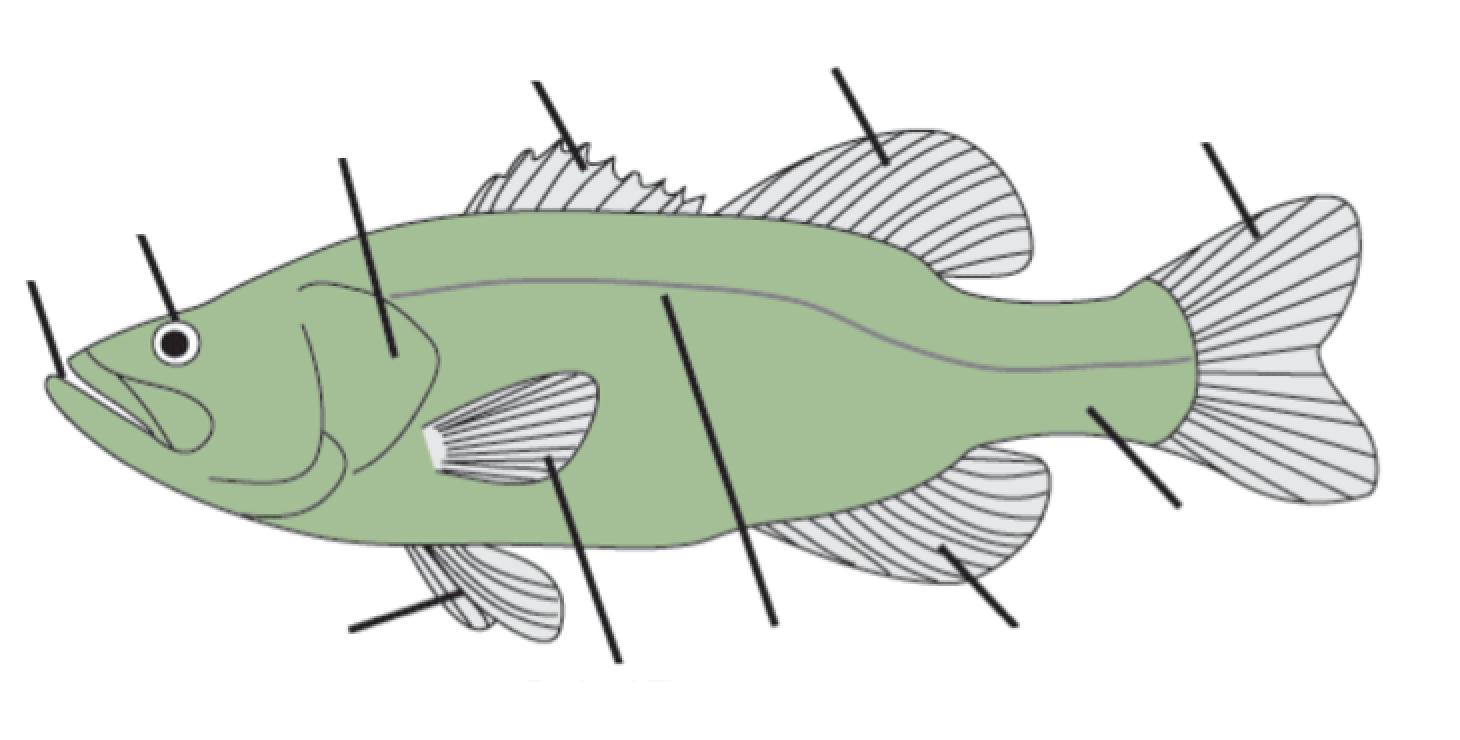 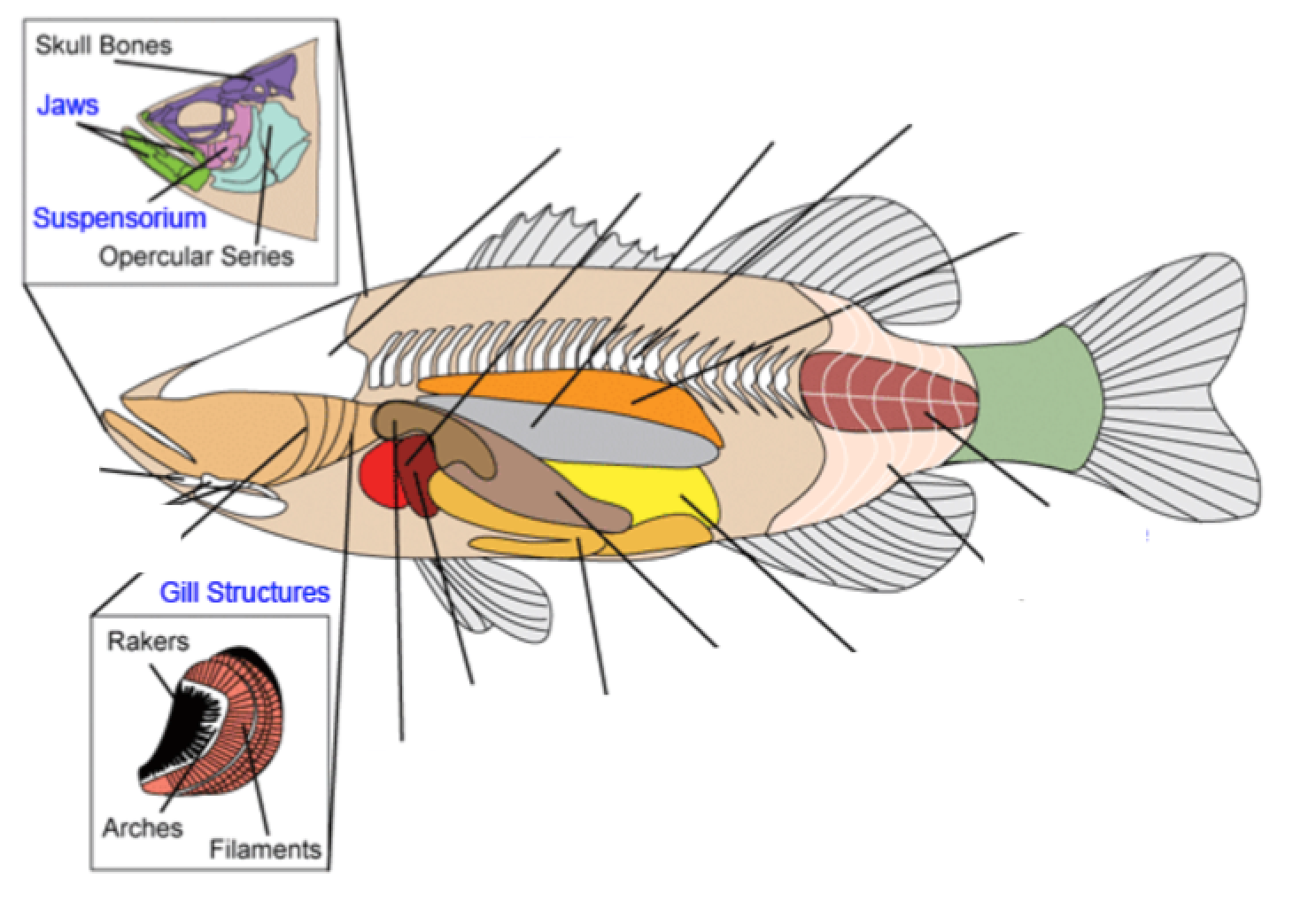 